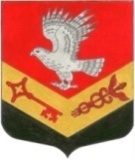 МУНИЦИПАЛЬНОЕ ОБРАЗОВАНИЕ«ЗАНЕВСКОЕ ГОРОДСКОЕ ПОСЕЛЕНИЕ»ВСЕВОЛОЖСКОГО МУНИЦИПАЛЬНОГО РАЙОНАЛЕНИНГРАДСКОЙ ОБЛАСТИСОВЕТ ДЕПУТАТОВ ТРЕТЬЕГО СОЗЫВА		РЕШЕНИЕ  28.11.2018 года                                                                                        № 62гп.Янино-1Об утверждении Положения об осуществлении муниципального контроля за сохранностью автомобильных дорог местного значения в границах населенных пунктов МО «Заневское городское поселение»        В соответствии  с Федеральными законами от 06.10.2003 № 131-ФЗ «Об общих принципах организации местного самоуправления в Российской Федерации», от 08.11.2007  № 257-ФЗ «Об автомобильных дорогах и о дорожной деятельности в Российской Федерации и о внесении изменений в отдельные законодательные акты Российской Федерации», от 26.12.2008  № 294-ФЗ «О защите юридических лиц и индивидуальных предпринимателей при осуществлении государственного контроля (надзора) и муниципального контроля», уставом МО «Заневское городское поселение» совет  депутатов  принял РЕШЕНИЕ: 1.Утвердить прилагаемое Положение об осуществлении муниципального контроля за сохранностью автомобильных дорог местного значения в границах населенных пунктов муниципального образования «Заневское городское поселение» Всеволожского муниципального района Ленинградской области.2.Опубликовать настоящее решение в официальных средствах массовой информации.3.Решение вступает в силу после дня его опубликования.4.Контроль за исполнением настоящего решения возложить на постоянно действующую депутатскую  комиссию  по промышленности, сельскому хозяйству, жилищно-коммунальному хозяйству, транспорту, связи и благоустройству. Глава муниципального образования                                             В. Е. Кондратьев                                         Приложение  к решению совета депутатов от 28.11.2018 года №  62Положениеоб осуществлении муниципального контроля за сохранностью автомобильных дорог местного значения в границах населенных пунктов муниципального образования «Заневское городское поселение» Всеволожского муниципального района Ленинградской области1. Общие положения        1.1. Настоящее Положение об осуществлении муниципального контроля за сохранностью автомобильных дорог местного значения в границах населенных пунктов муниципального образования «Заневское городское поселение» Всеволожского муниципального района Ленинградской области (далее по тексту – Положение) разработано в соответствии с Федеральными законами от 06.10.2003 № 131-ФЗ «Об общих принципах организации местного самоуправления в Российской Федерации», от 08.11.2007  № 257-ФЗ «Об автомобильных дорогах и о дорожной деятельности в Российской Федерации и о внесении изменений в отдельные законодательные акты Российской Федерации», от 26.12.2008  № 294-ФЗ «О защите юридических лиц и индивидуальных предпринимателей при осуществлении государственного контроля (надзора) и муниципального контроля», уставом муниципального образования «Заневское городское поселение» Всеволожского муниципального района Ленинградской области.1.2. Настоящее Положение устанавливает правила организации и осуществления муниципального контроля за сохранностью автомобильных дорог местного значения в границах населенных пунктов муниципального образования «Заневское городское поселение» Всеволожского муниципального района Ленинградской области (далее по тексту - муниципальный дорожный контроль), а также определяет права, обязанности и ответственность должностных лиц муниципального образования «Заневское городское поселение» Всеволожского муниципального района Ленинградской области, осуществляющих муниципальный дорожный контроль, формы осуществления муниципального дорожного контроля.1.3. Муниципальный дорожный контроль - действия должностных лиц органа муниципального контроля, направленные на предупреждение, выявление и пресечение нарушений юридическими лицами, их руководителями и иными должностными лицами, индивидуальными предпринимателями и их уполномоченными представителями, физическими лицами (далее – субъекты контроля) требований, установленных международными договорами Российской Федерации, федеральными законами и принимаемыми в соответствии с ними иными нормативными правовыми актами Российской Федерации в области использования автомобильных дорог (далее - обязательные требования), посредством организации и проведения проверок субъектов контроля, принятия предусмотренных законодательством Российской Федерации мер по пресечению и (или) устранению последствий выявленных нарушений, а также связанные с систематическим наблюдением за исполнением обязательных требований, анализом и прогнозированием состояния исполнения обязательных требований при осуществлении деятельности субъектами контроля.1.4. Объектами муниципального дорожного контроля являются автомобильные дороги общего и необщего пользования местного значения в границах населенных пунктов муниципального образования «Заневское городское поселение» Всеволожского муниципального района Ленинградской области  (далее  - муниципальное образование),  за исключением автомобильных дорог федерального, регионального или межмуниципального значения, частных автомобильных дорог, здания, сооружения и иные объекты дорожного сервиса, расположенные на придорожных полосах автомобильных дорог местного значения, рекламные конструкции, расположенные в полосе отвода и придорожных полосах автомобильных дорог местного значения, полосы отвода и придорожные полосы автомобильных дорог местного значения.1.5. Органом, осуществляющим муниципальный дорожный контроль в границах населенных пунктов муниципального образования, является администрация муниципального образования «Заневское городское поселение» Всеволожского муниципального района Ленинградской области  (далее – администрация, орган муниципального контроля) в пределах полномочий, установленных законодательством Российской Федерации.1.6. Муниципальный дорожный контроль осуществляется должностными лицами администрации, уполномоченными осуществлять муниципальный дорожный контроль (далее по тексту – уполномоченное лицо), перечень которых утверждается постановлением администрации.1.7. К проведению мероприятий по муниципальному дорожному контролю могут быть привлечены эксперты, экспертные организации в соответствии с требованиями действующего законодательства Российской Федерации. Муниципальный дорожный контроль осуществляется во взаимодействии с природоохранными, правоохранительными органами и иными заинтересованными органами государственной власти в соответствии с их компетенцией (по согласованию).2. Цель и основные задачи муниципального дорожного контроля2.1. Муниципальный дорожный контроль осуществляется в целях соблюдения юридическими лицами,  индивидуальными предпринимателями, а также гражданами законодательства, регулирующего деятельность по сохранности автомобильных дорог.2.2. Основными задачами муниципального дорожного контроля являются:1) обеспечение в пределах своей компетенции соблюдения должностными и юридическими лицами, индивидуальными предпринимателями, гражданами требований, предусмотренных действующим законодательством Российской Федерации, Ленинградской области,  муниципальными правовыми актами,  регулирующими дорожную деятельность;2) выявление и профилактика правонарушений законодательства, регулирующего дорожную деятельность на территории муниципального образования; 
       3) проверка соблюдения требований технических условий по размещению объектов, предназначенных для осуществления дорожной деятельности, объектов дорожного сервиса, рекламных конструкций и других объектов в полосе отвода и придорожной полосе автомобильных дорог местного значения;
    	4) проверка соблюдения пользователями автомобильных дорог, лицами, осуществляющими деятельность в пределах полос отвода и придорожных полос, правил использования полос отвода и придорожных полос, а также обязанностей при использовании автомобильных дорог местного значения в части недопущения повреждения автомобильных дорог и их элементов;5) проверка соблюдения установленного режима использования дорог в соответствии с их целевым назначением, весовых и габаритных параметров транспортных средств при движении по автомобильным дорогам местного значения, включая периоды временного ограничения движения транспортных средств. 3. Полномочия органов местного самоуправления по осуществлению муниципального дорожного контроля3.1. К полномочиям совета депутатов муниципального образования «Заневское городское поселение» Всеволожского муниципального района Ленинградской области (далее – совет депутатов) относится:
        	1) принятие нормативных правовых актов, регулирующих организацию муниципального дорожного контроля в пределах полномочий, установленных законодательством Российской Федерации;     	2) утверждение объемов финансовых средств на осуществление муниципального  дорожного контроля;3) осуществление контроля за исполнением нормативных правовых актов по осуществлению муниципального дорожного контроля;
        	4) осуществление иных полномочий, установленных законодательством Российской Федерации, Ленинградской области, муниципальными правовыми актами по осуществлению муниципального дорожного контроля, отнесенных в соответствии с законодательством Российской Федерации, уставом муниципального образования «Заневское городское поселение» Всеволожского муниципального района Ленинградской области к ведению совета депутатов.
    	 3.2. К полномочиям администрации относится:1) организация и осуществление муниципального дорожного контроля на территории муниципального образования;
        	2) взаимодействие в установленном порядке с органами исполнительной власти Ленинградской области в сфере муниципального дорожного контроля;3) организация и проведение проверок муниципального дорожного контроля на территории муниципального образования;4) разработка и принятие административных регламентов осуществления муниципального дорожного контроля;5) организация и проведение мониторинга эффективности муниципального дорожного контроля;6) осуществление иных полномочий, предусмотренных федеральными, областными законами, муниципальными  правовыми актами.4. Права и обязанности уполномоченных лиц при осуществлениимуниципального дорожного контроля4.1.Уполномоченные  лица, проводящие проверку, обязаны соблюдать ограничения, предусмотренные статьей 15 Федерального закона от 26.12.2008  № 294-ФЗ «О защите юридических лиц и индивидуальных предпринимателей при осуществлении государственного контроля (надзора) и муниципального контроля» (далее – Федеральный закон № 294-ФЗ) и выполнять обязанности, предусмотренные статьей 18 Федерального закона № 294, при проведении проверок юридических лиц, индивидуальных предпринимателей.4.2.Уполномоченное лицо, осуществляющее дорожный контроль, имеет право:1) требовать и безвозмездно получать в учреждениях и органах государственной власти, органах местного самоуправления, у юридических лиц и граждан, необходимые для осуществления муниципального контроля сведения и материалы; 2) осуществлять проверки соблюдения законодательства;3) составлять по результатам проверок акты и предоставлять их для ознакомления гражданам, индивидуальным предпринимателям, юридическим лицам;4) давать обязательные для исполнения предписания об устранении выявленных в результате проверок нарушений законодательства и контролировать исполнение указанных предписаний в установленные сроки;5) устанавливать сроки устранения нарушений, выявленных в ходе проведения проверок;6) обращаться в установленном порядке в органы внутренних дел за оказанием содействия в предотвращении или пресечении действий, препятствующих осуществлению их деятельности по муниципальному дорожному контролю, а также в установлении личности граждан, виновных в установленных нарушениях;7) уведомлять в письменной форме граждан, индивидуальных предпринимателей, юридических лиц, о результатах проверок соблюдения законодательства и выявленных нарушениях;8) предъявлять гражданам, индивидуальным предпринимателям и юридическим лицам требования об устранении выявленных в результате проверок нарушений;9) направлять в соответствующие надзорные и правоохранительные государственные органы материалы по выявленным нарушениям в использовании автомобильных дорог местного значения для решения вопроса о привлечении виновных лиц к уголовной, административной, дисциплинарной и иной ответственности в соответствии с действующим законодательством;10) пресекать и предотвращать нарушения законодательства в установленном порядке;11) осуществлять иные предусмотренные действующим законодательством права.4.3. Уполномоченное лицо по муниципальному дорожному контролю обязано:1) своевременно и в полной мере исполнять предоставленные в соответствии с законодательством Российской Федерации полномочия по предупреждению, выявлению и пресечению нарушений обязательных требований и требований, установленных муниципальными правовыми актами;2) соблюдать законодательство Российской Федерации, права и законные интересы юридического лица, индивидуального предпринимателя, проверка которых проводится;3) проводить проверку на основании распоряжения администрации о ее проведении в соответствии с ее назначением;4) проводить проверку только во время исполнения служебных обязанностей, выездную проверку только при предъявлении служебных удостоверений, копии распоряжения администрации и в случае, предусмотренном частью 5 статьи 10 Федерального закона № 294-ФЗ, копии документа о согласовании проведения проверки;5) не препятствовать руководителю, иному должностному лицу или уполномоченному представителю юридического лица, индивидуальному предпринимателю, его уполномоченному представителю присутствовать при проведении проверки и давать разъяснения по вопросам, относящимся к предмету проверки;6) предоставлять руководителю, иному должностному лицу или уполномоченному представителю юридического лица, индивидуальному предпринимателю, его уполномоченному представителю, присутствующим при проведении проверки, информацию и документы, относящиеся к предмету проверки;7) знакомить руководителя, иного должностного лица или уполномоченного представителя юридического лица, индивидуального предпринимателя, его уполномоченного представителя с результатами проверки;8) знакомить руководителя, иное должностное лицо или уполномоченного представителя юридического лица, индивидуального предпринимателя, его уполномоченного представителя с документами и (или) информацией, полученными в рамках межведомственного информационного взаимодействия;9) доказывать обоснованность своих действий при их обжаловании юридическими лицами, индивидуальными предпринимателями в порядке, установленном законодательством Российской Федерации;10) соблюдать сроки проведения проверки, установленные Федеральным законом № 294-ФЗ;11) не требовать от юридического лица, индивидуального предпринимателя документы и иные сведения, представление которых не предусмотрено законодательством Российской Федерации;12) перед началом проведения выездной проверки по просьбе руководителя, иного должностного лица или уполномоченного представителя юридического лица, индивидуального предпринимателя, его уполномоченного представителя ознакомить их с положениями административного регламента (при его наличии), в соответствии с которым проводится проверка;13) осуществлять запись о проведенной проверке в журнале учета проверок в случае его наличия у юридического лица, индивидуального предпринимателя.5. Формы осуществления муниципального дорожного контроля5.1. Формами муниципального дорожного контроля являются плановые и внеплановые проверки. Проверки юридических лиц и индивидуальных предпринимателей осуществляются в порядке, определенном Федеральным законом № 294-ФЗ.5.2. Плановые проверки юридических лиц, индивидуальных предпринимателей проводятся не чаще чем один раз в три года на основании ежегодных планов, разрабатываемых уполномоченными должностными лицами администрации в соответствии с Правилами подготовки органами государственного контроля (надзора) и органами муниципального контроля ежегодных планов проведения плановых проверок юридических лиц и индивидуальных предпринимателей, утвержденными Постановлением Правительства Российской Федерации от 30.06.2010 № 489.         	5.3. В срок до 1 сентября года, предшествующего году проведения плановых проверок, уполномоченные должностные лица администрации направляют проект ежегодного плана проведения плановых проверок в органы прокуратуры.5.4. Уполномоченные должностные лица администрации рассматривают предложения органов прокуратуры и по итогам их рассмотрения направляют в органы прокуратуры в срок до 1 ноября года, предшествующего году проведения плановых проверок, утвержденный ежегодный план проведения плановых проверок.5.4. Утвержденный  администрацией ежегодный план проведения плановых проверок юридических лиц и индивидуальных предпринимателей доводится до сведения заинтересованных лиц посредством его размещения на официальном сайте органа администрации либо иным доступным способом.5.5. Основаниями для проведения внеплановой проверки в отношении юридического лица или индивидуального предпринимателя являются положения, установленные статьей 10 Федерального закона 294-ФЗ.5.6. Проверка проводится на основании распоряжения администрации о проведение проверки. Распоряжение оформляется в соответствии с требованиями, установленными Федеральным законом № 294-ФЗ. Типовая форма распоряжения устанавливается федеральным органом исполнительной власти, уполномоченным Правительством Российской Федерации. Проверка может проводиться только должностным лицом или должностными лицами, которые указаны в распоряжении администрации о проведении проверки.5.7. Оформление результатов проверки осуществляется в порядке, предусмотренном Федеральным законом № 294-ФЗ. По результатам проверки должностными лицами администрации, проводящими проверку, составляется акт по установленной форме в двух экземплярах. Типовая форма акта проверки устанавливается уполномоченным Правительством Российской Федерации федеральным органом исполнительной власти.5.8. К акту прилагаются (в случае их составления) схема автомобильной дороги или ее участка, схема земельного участка, территории, фотоматериалы, протоколы отбора проб обследования объектов окружающей среды, протоколы или заключения проведенных исследований, испытаний и экспертиз, объяснения работников юридического лица, работников индивидуального предпринимателя, на которых возлагается ответственность за нарушение обязательных требований или требований, установленных муниципальными правовыми актами, объяснения граждан, предписания об устранении выявленных нарушений и иные связанные с результатами проверки документы или их копии.5.9. В случае выявления при проведении проверки нарушений юридическим лицом, индивидуальным предпринимателем, физическим лицом требований федеральных и областных законов, муниципальных правовых актов по вопросам обеспечения сохранности автомобильных дорог местного значения,  должностные лица администрации, проводившие проверку, в пределах полномочий, предусмотренных действующим законодательством, обязаны:1) выдать предписание юридическому лицу, индивидуальному предпринимателю, физическому лицу об устранении выявленных нарушений с указанием сроков их устранения и (или) о проведении мероприятий по предотвращению причинения вреда жизни, здоровью людей, вреда животным, растениям, окружающей среде, безопасности государства, имуществу физических и юридических лиц, государственному или муниципальному имуществу, предупреждению возникновения чрезвычайных ситуаций природного и техногенного характера, а также других мероприятий, предусмотренных федеральными законами;2) принять меры по контролю за устранением выявленных нарушений, их предупреждению, предотвращению возможного причинения вреда жизни, здоровью граждан, вреда животным, растениям, окружающей среде, обеспечению безопасности государства, предотвращению возникновения чрезвычайных ситуаций природного и техногенного характера, а также меры по привлечению лиц, допустивших выявленные нарушения, к ответственности.5.10. В случае выявления в ходе проверки нарушений, за которые установлена административная или уголовная ответственность, копия акта проверки направляется в орган государственной власти, к компетенции которого отнесено составление протокола по делу об административном правонарушении или возбуждение уголовного дела.6. Организация учета муниципального дорожного контроля6.1.  Все проверки уполномоченных должностных лиц администрации в сфере муниципального дорожного контроля фиксируются в журнале учета проверок, в котором указываются:а)  основание проведения проверки;б)  дата проведения проверки;в)  объект проверки (адресные ориентиры проверяемого участка, его площадь);г)  наименование проверяемого юридического лица либо фамилия, имя, отчество индивидуального предпринимателя, гражданина;д)  дата и номер акта проверки;е)  должность, фамилия и инициалы лица, проводившего проверку;ж)  меры, принятые по устранению нарушений (дата и номер предписания об устранении правонарушений с указанием срока его исполнения, сведения о направлении материалов по подведомственности и т.п.);з)  отметка об устранении нарушений законодательства об автомобильных дорогах и  дорожной деятельности.6.2. Должностные лица администрации, осуществляющие муниципальный дорожный контроль, составляют отчетность о своей деятельности, обеспечивают достоверность составляемых отчетов, которые предоставляют в установленные сроки в предусмотренные федеральным законодательством органы.7. Проведение мониторинга эффективности муниципального дорожного контроля7.1. Уполномоченные должностные лица администрации ежегодно готовят и не позднее 1 марта представляют главе администрации сведения об организации и проведении мониторинга эффективности муниципального дорожного контроля в порядке, установленном Правительством Российской Федерации.7.2. Представляемые при проведении мониторинга сведения должны содержать информацию:1) о состоянии нормативно-правового регулирования в сфере муниципального дорожного контроля;2) об организации муниципального дорожного контроля;3) о финансовом и кадровом обеспечении муниципального дорожного контроля;4) о количестве проведенных проверок, составленных актах, выданных предписаниях, исполненных предписаниях;5) о действиях уполномоченных должностных лиц администрации, направленных на пресечение нарушений обязательных требований и (или) устранение последствий таких нарушений;6) об анализе и оценке эффективности муниципального дорожного контроля;7) о выводах и предложениях по результатам муниципального дорожного контроля.8. Ответственность должностных лиц,осуществляющих муниципальный дорожный контроль8.1. Должностные лица администрации, осуществляющие муниципальный дорожный контроль, в случае ненадлежащего исполнения функций, служебных обязанностей, совершения противоправных действий (бездействия) при проведении проверки несут ответственность в соответствии с законодательством Российской Федерации.8.2. Действия (бездействие) должностных лиц администрации могут быть обжалованы в административном и (или) судебном порядке в соответствии с законодательством Российской Федерации.